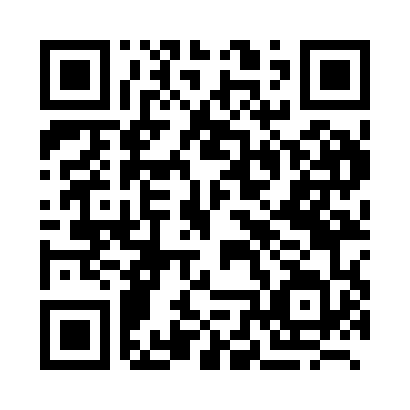 Prayer times for Manpura, BangladeshWed 1 May 2024 - Fri 31 May 2024High Latitude Method: NonePrayer Calculation Method: University of Islamic SciencesAsar Calculation Method: ShafiPrayer times provided by https://www.salahtimes.comDateDayFajrSunriseDhuhrAsrMaghribIsha1Wed4:055:2411:533:166:237:422Thu4:045:2311:533:166:237:433Fri4:035:2311:533:156:247:444Sat4:025:2211:533:156:247:445Sun4:015:2111:533:156:247:456Mon4:005:2111:533:146:257:457Tue4:005:2011:533:146:257:468Wed3:595:2011:533:146:267:479Thu3:585:1911:533:146:267:4710Fri3:585:1911:533:136:277:4811Sat3:575:1811:533:136:277:4912Sun3:565:1811:523:136:287:4913Mon3:565:1711:523:136:287:5014Tue3:555:1711:523:126:287:5015Wed3:545:1611:533:126:297:5116Thu3:545:1611:533:126:297:5217Fri3:535:1611:533:126:307:5218Sat3:525:1511:533:116:307:5319Sun3:525:1511:533:116:317:5420Mon3:515:1411:533:116:317:5421Tue3:515:1411:533:116:327:5522Wed3:505:1411:533:116:327:5623Thu3:505:1411:533:106:337:5624Fri3:505:1311:533:106:337:5725Sat3:495:1311:533:106:337:5726Sun3:495:1311:533:106:347:5827Mon3:485:1311:533:106:347:5928Tue3:485:1211:533:106:357:5929Wed3:485:1211:543:106:358:0030Thu3:475:1211:543:106:368:0031Fri3:475:1211:543:106:368:01